1.8. Основными потребителями информации о результатах текущего контроля успеваемости и промежуточной аттестации являются участники образовательных отношений: педагоги, обучающиеся и их родители (законные представители), коллегиальные органы управления ОО, экспертные комиссии при проведении процедур лицензирования и аккредитации, учредитель.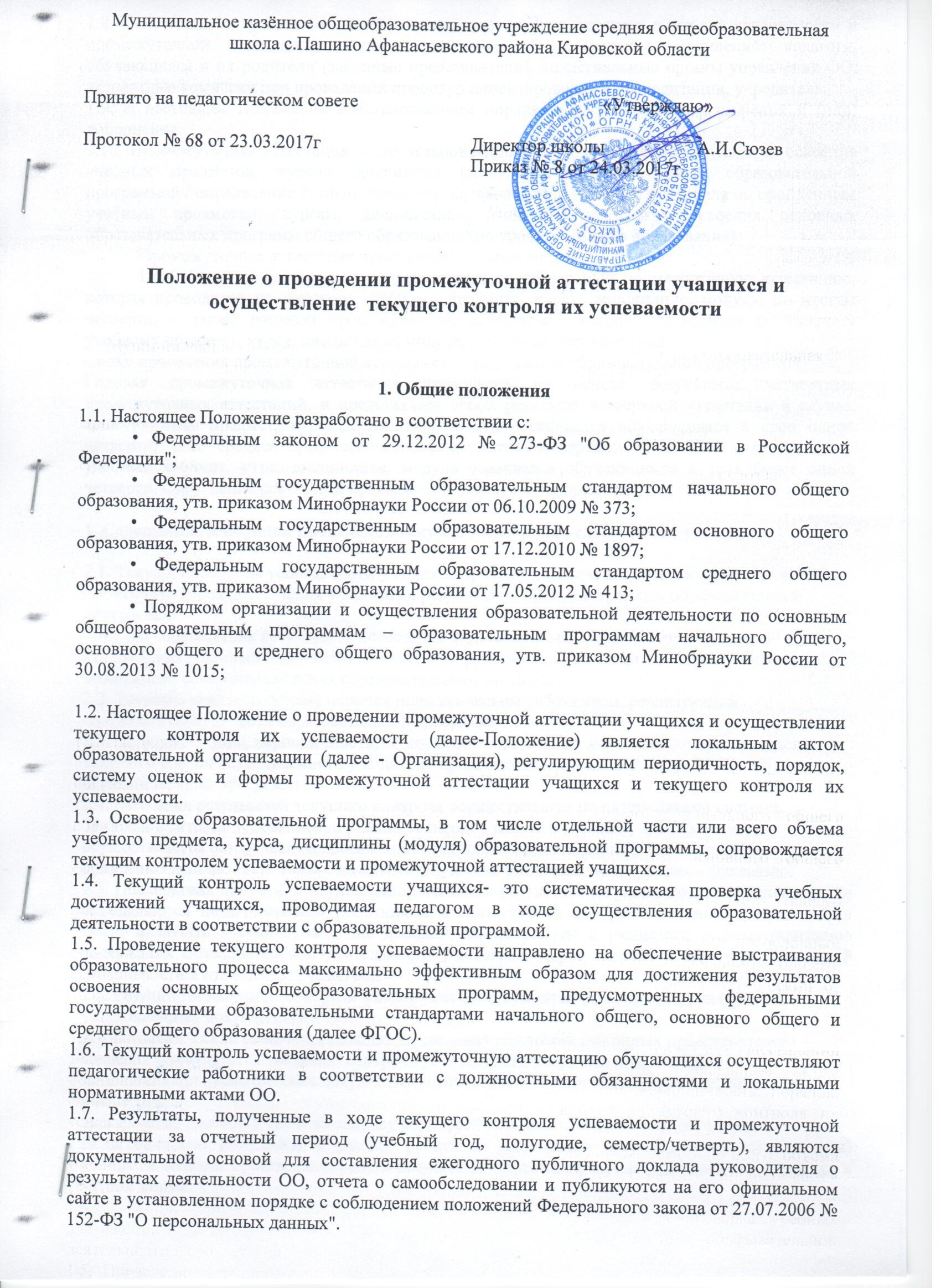 1.9. В настоящее Положение в установленном порядке могут вноситься изменения и (или) дополнения.1.10. Промежуточная аттестация – это установление уровня достижения результатов освоения учебных предметов, курсов, дисциплин (модулей), предусмотренных образовательной программой / определение степени освоения обучающимися учебного материала по пройденным учебным предметам, курсам, дисциплинам (модулям) в рамках освоения основных образовательных программ общего образования (по уровням общего образования).Промежуточная аттестация проводится, начиная со второго класса.Промежуточная аттестация подразделяется на четвертную промежуточную аттестацию, которая проводится по каждому учебному предмету, курсу, дисциплине, модулю по итогам четверти, а также готовую промежуточную аттестацию, которая проводится по каждому учебному предмету, курсу, дисциплине, модулю по итогам учебного года.Сроки проведения промежуточной аттестации определяются образовательной программой.Годовая промежуточная аттестация проводится на основе результатов четвертных промежуточных аттестаций, и представляет собой результат четвертной аттестации в случае, если учебный предмет, курс, дисциплина, модуль осваивался обучающимся в срок одной четверти, либо среднее арифметическое результатов четвертных аттестаций в случае, если учебный предмет, курс, дисциплина, модуль осваивался обучающимся в срок более одной четверти. Округление результата проводится в пользу обучающегося.1. Содержание и порядок проведения текущего контроля успеваемости учащихся2.1. Текущий контроль успеваемости учащихся проводится в течение учебного периода в целях:- контроля уровня достижения учащимися результатов, предусмотренных образовательнойпрограммой;- оценки соответствия результатов освоения образовательных программ требованиям ФГОС;- проведения учащимся самооценки, оценки его работы педагогическим работником с цельювозможного совершенствования образовательного процесса;2.2. Текущий контроль осуществляется педагогическим работником, реализующимсоответствующую часть образовательной программы.2.3. Порядок, формы, периодичность, количество обязательных мероприятий при проведениитекущего контроля успеваемости учащихся определяются педагогическим работником с учетомобразовательной программы.2.4. Фиксация результатов текущего контроля осуществляется по пятибалльной системе..Текущий контроль успеваемости учащихся первого класса в течение учебного годаосуществляется без фиксации достижений учащихся в виде отметок по пятибалльной системе,допустимо использовать только положительную и не различаемую по уровням фиксацию.2.5. Последствия получения неудовлетворительного результата текущего контроля успеваемости определяются педагогическим работником в соответствии с образовательной программой, и могут включать в себя проведение дополнительной работы с учащимся, индивидуализацию содержания образовательной деятельности учащегося, иную корректировку образовательной деятельности в отношении учащегося.2.6. Результаты текущего контроля фиксируются в документах (классных журналах и иныхустановленных документах).2.7. Педагогические работники доводят до сведения родителей (законных представителей) сведения о результатах текущего контроля успеваемости учащихся как посредствомзаполнения предусмотренных документов, в том числе в электронной форме (дневник учащегося,электронный дневник), так и по запросу родителей (законных представителей) учащихся.Педагогические работники в рамках работы с родителями (законными представителями) учащихся обязаны прокомментировать результаты текущего контроля успеваемости учащихся в устной форме.Родители (законные представители) имеют право на получение информации об итогах текущего контроля успеваемости учащегося в письменной форме в виде выписки из соответствующих документов, для чего должны обратиться к классному руководителю.2. Содержание, и порядок проведения промежуточной аттестации3.1. Целями проведения промежуточной аттестации являются:- объективное установление фактического уровня освоения образовательной программы идостижения результатов освоения образовательной программы;- соотнесение этого уровня с требованиями ФГОС;- оценка достижений конкретного учащегося, позволяющая выявить пробелы в освоении имобразовательной программы и учитывать индивидуальные потребности учащегося в осуществленииобразовательной деятельности,- оценка динамики индивидуальных образовательных достижений, продвижения в достижениипланируемых результатов освоения образовательной программы3.2. Промежуточная аттестация в Организации проводится на основе принципов объективности.Оценка результатов освоения учащимися образовательных программ осуществляется в зависимости от достигнутых учащимся результатов и не может быть поставлена в зависимость от формы получения образования, формы обучения, факта пользования платными дополнительными образовательными услугами и иных подобных обстоятельств.3.3. Формами промежуточной аттестации являются:- письменная проверка – письменный ответ учащегося на один или систему вопросов (заданий).    К письменным ответам относятся: домашние, проверочные, лабораторные, практические,контрольные, творческие работы; письменные отчёты о наблюдениях; письменные ответы навопросы теста; сочинения, изложения, диктанты, рефераты и другое;- устная проверка – устный ответ учащегося на один или систему вопросов в форме ответа набилеты, беседы, собеседования и другое;- комбинированная проверка - сочетание письменных и устных форм проверок.Иные формы промежуточной аттестации могут предусматриваться образовательнойпрограммой.В случаях, предусмотренных образовательной программой, в качестве результатовпромежуточной аттестации могут быть зачтены выполнение тех или иных заданий, проектов в ходе образовательной деятельности, результаты участия в олимпиадах, конкурсах, конференциях, иных подобных мероприятиях. Образовательной программой может быть предусмотрена накопительная балльная система зачета результатов деятельности обучающегося.3.4. Фиксация результатов промежуточной аттестации осуществляется по пятибалльной системе.3.5. При пропуске учащимся по уважительной причине более половины учебного времени,отводимого на изучение учебного предмета, курса, дисциплины, модуля учащийся имеет право на перенос срока проведения промежуточной аттестации. Новый срок проведения промежуточной аттестации определяется Организацией с учетом учебного плана, индивидуального учебного плана на основании заявления учащегося (его родителей, законных представителей).3.6. Педагогические работники доводят до сведения родителей (законных представителей) сведения о результатах промежуточной аттестации учащихся как посредством заполнения предусмотренных документов, в том числе в электронной форме (дневник учащегося,электронный дневник), так и по запросу родителей (законных представителей) учащихся.Педагогические работники в рамках работы с родителями (законными представителями) учащихся обязаны прокомментировать результаты промежуточной аттестации учащихся в устной форме.Родители (законные представители) имеют право на получение информации об итогахпромежуточной аттестации учащегося в письменной форме в виде выписки из соответствующихдокументов, для чего должны обратиться к классному руководителю.3.7.   Особенности сроков и порядка проведения промежуточной аттестации могут бытьустановлены Организацией для следующих категорий учащихся по заявлению учащихся (ихзаконных представителей):выезжающих на учебно-тренировочные сборы, на олимпиады школьников, на российскиеили международные спортивные соревнования, конкурсы, смотры, олимпиады и тренировочныесборы и иные подобные мероприятия;отъезжающих на постоянное место жительства за рубеж;3.8.  Для учащихся, обучающихся по индивидуальному учебному плану, сроки и порядокпроведения промежуточной аттестации определяются индивидуальным учебным планом.3.9   Итоги промежуточной аттестации обсуждаются на заседаниях методических объединений ипедагогического совета Организации.4. Порядок перевода учащихся в следующий класс4.1. Учащиеся, освоившие в полном объёме соответствующую часть образовательнойпрограммы, переводятся в следующий класс.4.2. Неудовлетворительные результаты промежуточной аттестации по одному или несколькимучебным предметам, курсам, дисциплинам (модулям) образовательной программы или непрохождение промежуточной аттестации при отсутствии уважительных причин признаютсяакадемической задолженностью.4.3. Учащиеся обязаны ликвидировать академическую задолженность.4.4. Организация создает условия учащемуся для ликвидации академической задолженности иобеспечивает контроль за своевременностью ее ликвидации.4.5. Учащиеся, имеющие академическую задолженность, вправе пройти промежуточнуюаттестацию по соответствующему учебному предмету, курсу, дисциплине (модулю) не более двух раз в сроки, определяемые Организацией, в установленный данным пунктом срок с моментаобразования академической задолженности. В указанный период не включаются время болезниучащегося, нахождение его в отпуске по беременности и родам.Вариант 1Учащиеся обязаны ликвидировать академическую задолженность в течение месяца с момента еевозникновения. В указанный срок не включается время каникул.4.6. Для проведения промежуточной аттестации при ликвидации академической задолженностиво второй раз Организацией создается комиссия.4.7. Не допускается взимание платы с учащихся за прохождение промежуточной аттестации.4.8. Учащиеся, не прошедшие промежуточную аттестацию по уважительным причинам илиимеющие академическую задолженность, переводятся в следующий класс условно.4.9. Учащиеся Организации по образовательным программам начального общего, основногообщего образования, не ликвидировавшие в установленные сроки академической задолженности с момента ее образования, по усмотрению их родителей (законных представителей) оставляются на повторное обучение, переводятся на обучение по адаптированным образовательным программам в соответствии с рекомендациями психолого-медико-педагогической комиссии либо на обучение по индивидуальному учебному плану.Организация информирует родителей учащегося о необходимости принятия решения оборганизации дальнейшего обучения учащегося в письменной форме.5. Особенности проведения промежуточной аттестации экстернов5.1.    Промежуточная аттестация экстернов проводится в соответствии с настоящим положениемв сроки и в формах, предусмотренных образовательной программой, в порядке, установленномнастоящим положением.5.2.    По заявлению экстерна образовательная организация вправе установить индивидуальный срокпроведения промежуточной аттестации.5.3.    Гражданин, желающий пройти промежуточную аттестацию в образовательной организации,(его законные представители) имеет право на получение информации о сроках, формах и порядкепроведения промежуточной аттестации, а также о порядке зачисления экстерном в образовательнуюорганизацию.5.4.    Гражданин, желающий пройти промежуточную аттестацию (его законные представители)должен подать заявление о зачислении его экстерном в образовательную организацию не позднее, чем за месяц до начала проведения соответствующей промежуточной аттестации. В ином случае гражданин к проведению промежуточной аттестации в указанный срок не допускается, за исключением случая, предусмотренного пунктом 5.2 настоящего положения. 